SAP & Work-Life Services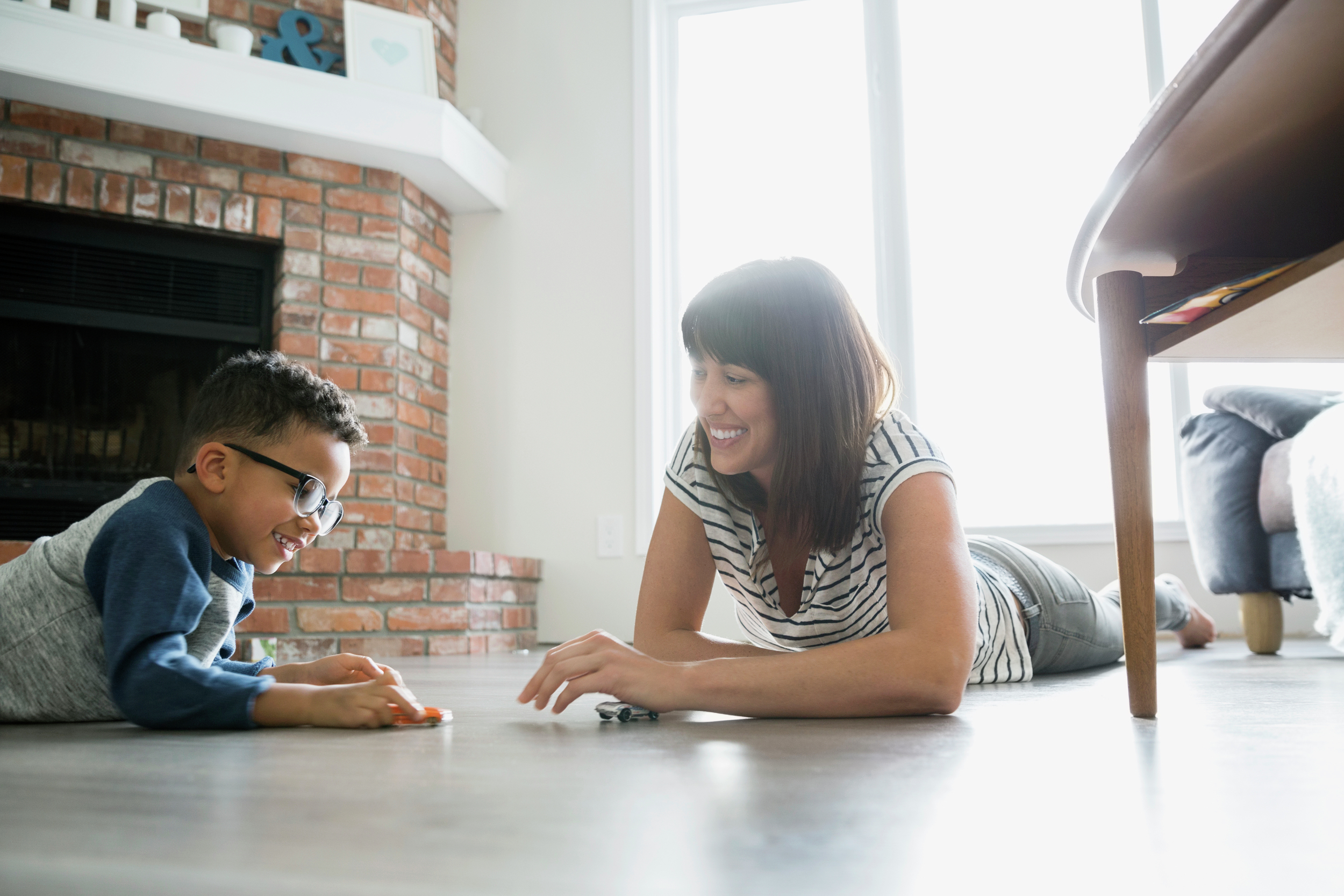 An SAP is a college-sponsored benefit that offers the support and resources you need to address personal or school-related challenges and concerns.  It’s confidential and free to you and your household family members.  Help is available 24/7/365 at 800.633.3353.Access Your SAP & Work-Life ServicesThere are two ways to access your SAP and work-life services:  Call 800.633.3353 or Visit mygroup.com > ContactI Online Resources:  Click on My Portal Login I Work-Life | Username:    I Password: guestAssessment and CounselingReasons to use the SAP include relationship difficulties, stress, depression, school or work-related concerns, alcohol and drug use/abuse, grief and loss, or preventative.  When students and family members call the SAP, they are offered face-to-face, telephonic, or virtual counseling sessions in which a thorough assessment can be conducted by a licensed, experienced clinician.  Callers have the option of using BetterHelp for their virtual sessions, chat, and messaging features.  SAP is short-term, solution-focused therapy and Work-Life resources.    Financial Services Free financial counseling appointments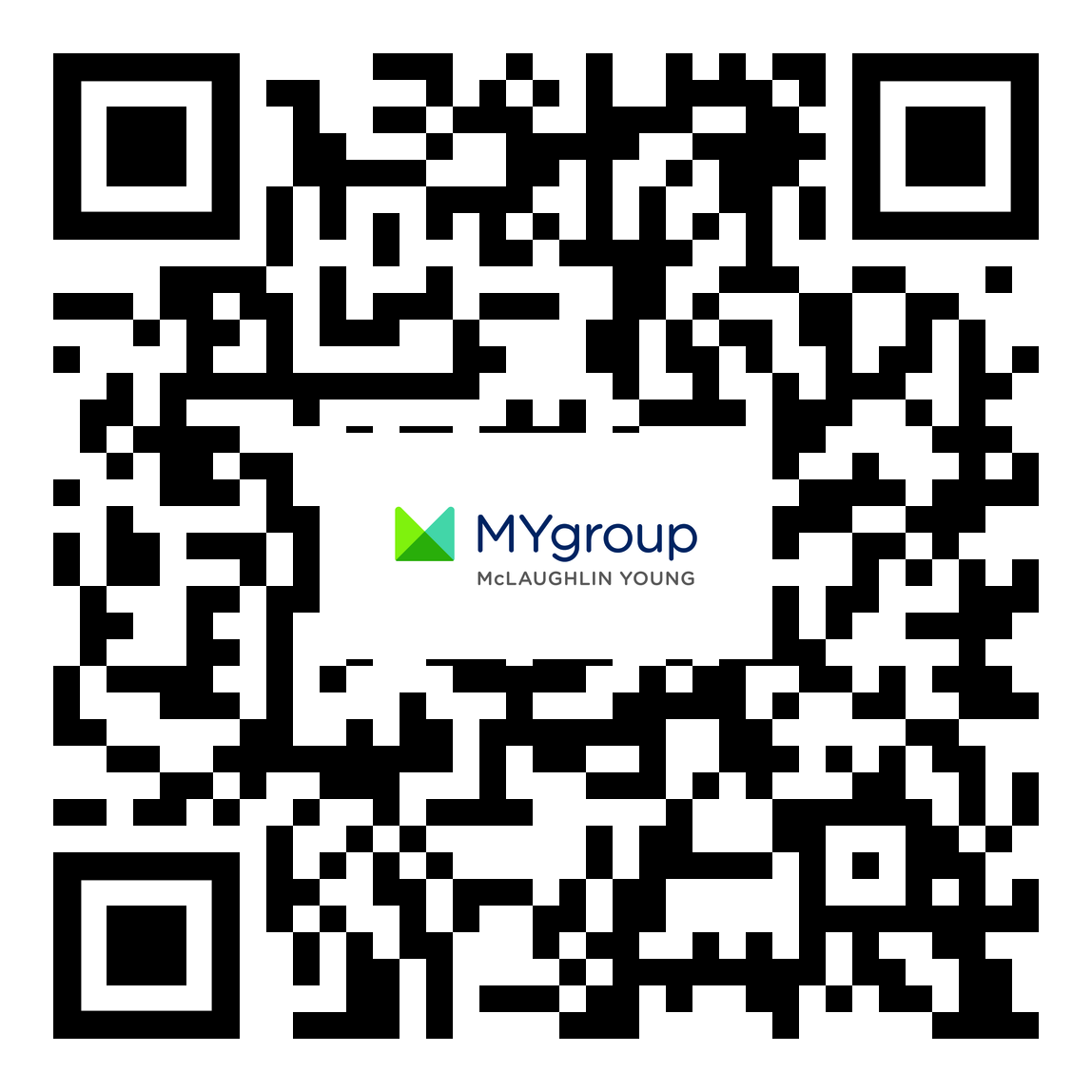 Issues addressed include bankruptcy, budgeting for college and living expenses, and moreEducational materials and financial worksheets provided prior to appointments40 financial calculators available onlineID theft recovery through credit monitoring Discounted credit reportsLegal ServicesFree telephonic legal adviceFree 30-minute appointment for legal consultation with a local attorneyIn most cases, 25% discount on ongoing legal servicesLegal forms available to download (such as wills, request for death certificate, etc.)Online legal encyclopediaDoes not cover disputes or actions involving employer, SAP or business issuesOnline Services7 content divisions:  Parenting, Aging, Balancing, Thriving, Living, Working, and InternationalMonthly Online Seminars and eLearning courses with certificates of completionSearchable databases and resource links for child care providers, elder care and related services, adoption resources, attorneys, certified financial planners, pet sitting, private and public high schools and colleges, and volunteer opportunities Over 100 streaming audio files and 100 video files covering a range of health topicsSavings Center:  discount shopping program offering up to 25% discounts on name-brand itemsRelocation Center:  an interactive program that allows users to preview communities across the U.S.